Påmeldingsskjema alpakkautstilling 2023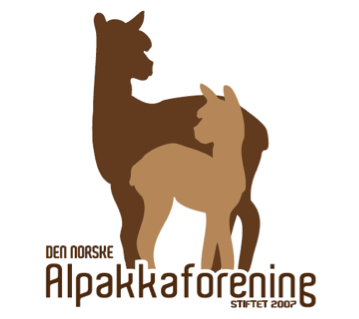 Alpakkautstillingen vil skje helgen 14.-16. april 2023.  Se mer informasjon om utstillingen på alpakkaforeningen.no.Påmeldinger må være mottatt på epost senest 19. mars 2023.Påmeldingsavgift medlem: kr 350/dyr, ved 6 eller fler påmeldinger koster det kr 300/dyr fra 1. dyr. Påmeldingsavgift ikke-medlem: kr 700/dyr, ved 6 eller fler påmeldinger koster det kr 600/dyr fra 1. dyr. På utstillinger i regi av Den Norske Alpakkaforening må alle alpakkaer være registrert i Norsk Alpakkaregister (NAR).Påmeldingsavgift blir fakturert ved påmelding.Påmeldingen er gyldig først når vi har mottatt innbetalingen. Husk å merk innbetalinger med hva og hvem!Utfylt skjema sendes til utstilling@alpakkaforeningen.no, skriv oppdretternavn og antall dyr i emnefeltet. Utstillingsklassene er definert i reglene. Tenk på kjønn, alder og farge når du melder inn alpakkaen i en klasse.  Usikker på farge? Meld på i en mørkere klasseFyll ut fullt navn på alpakkaen, inkludert oppdretters prefiks. (f.eks. EP Cambridge ”dyrets navn”) Identifikasjonsnummer i NAR, hvor alle data om dyret hentes fraDato for sist klipping, benyttes av dommer for å vurdere fiberkvalitet (vekstrate)Benytte gjerne skjemaet under hvis flere dyr skal påmeldes:Utstillingsklassene er definert i reglene. Tenk på kjønn, alder og farge når du melder inn alpakkaen i en klasse.  Usikker på farge? Meld på i en mørkere klasseFyll ut fullt navn på alpakkaen, inkludert oppdretters prefiks. (f.eks. EP Cambridge ”dyrets navn”) Identifikasjonsnummer i NAR, hvor alle data om dyret hentes fraDato for sist klipping, benyttes av dommer for å vurdere fiberkvalitet (vekstrate)Dato: Ditt navn (utstiller): Ditt oppdretternavn/gårdsnavn:Adresse:E-postadresse:Telefonnummer:Ditt oppdretternavn/gårdsnavn:Adresse:E-postadresse:Telefonnummer:Ditt oppdretternavn/gårdsnavn:Adresse:E-postadresse:Telefonnummer:Klasse (1)Navn på alpakka (2)NAR ID (3)Sist klippet dato (4)Klasse (1)Navn på alpakka (2)NAR ID (3)Sist klippet dato (4)Klasse (1)Navn på alpakka (2)NAR ID (3)Sist klippet dato (4)Klasse (1)Navn på alpakka (2)NAR ID (3)Sist klippet dato (4)